Тутаевский муниципальный районгородское поселение ТутаевПаспорт инвестиционной площадки № 5.5Общий план месторасположения объекта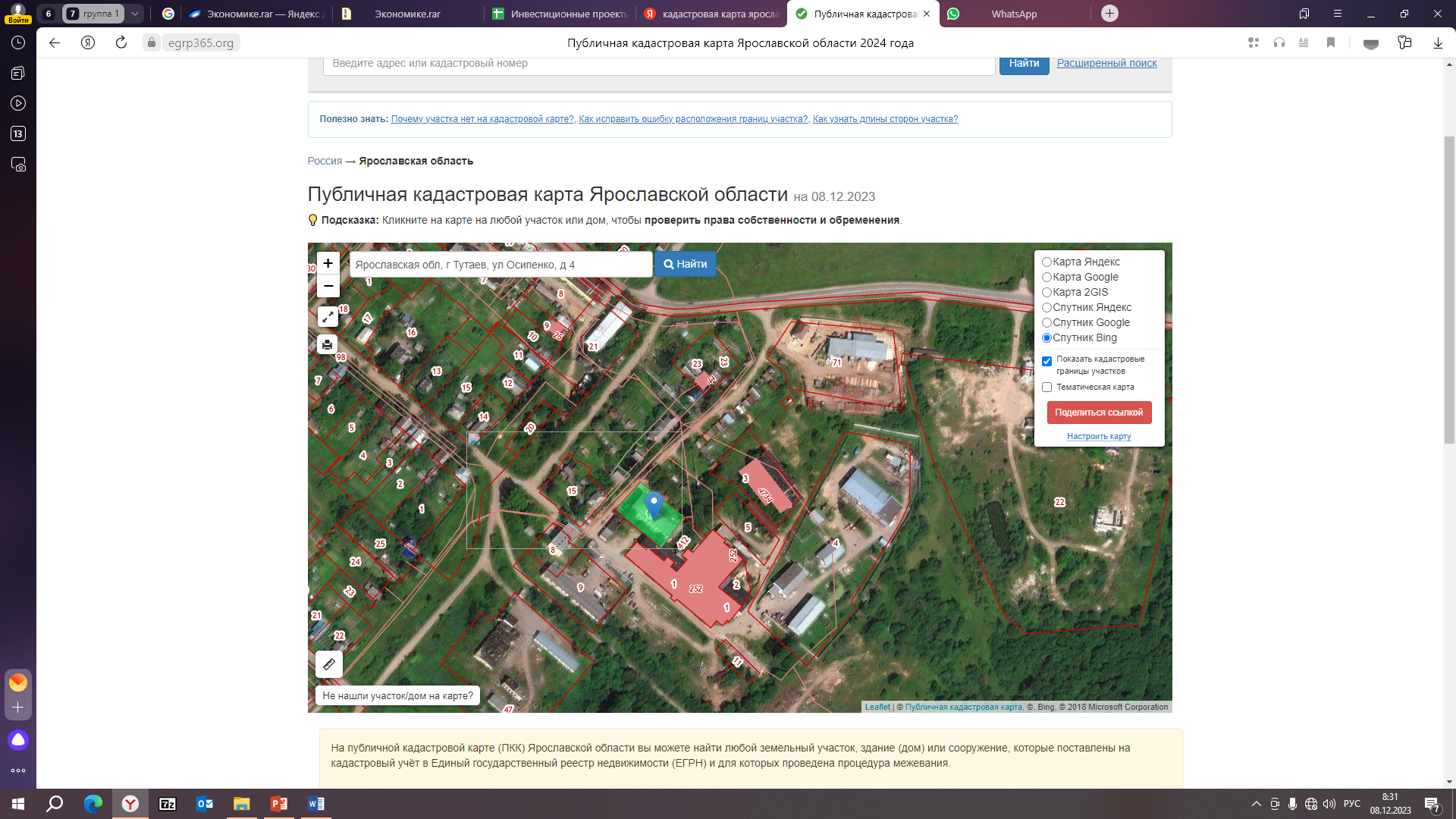 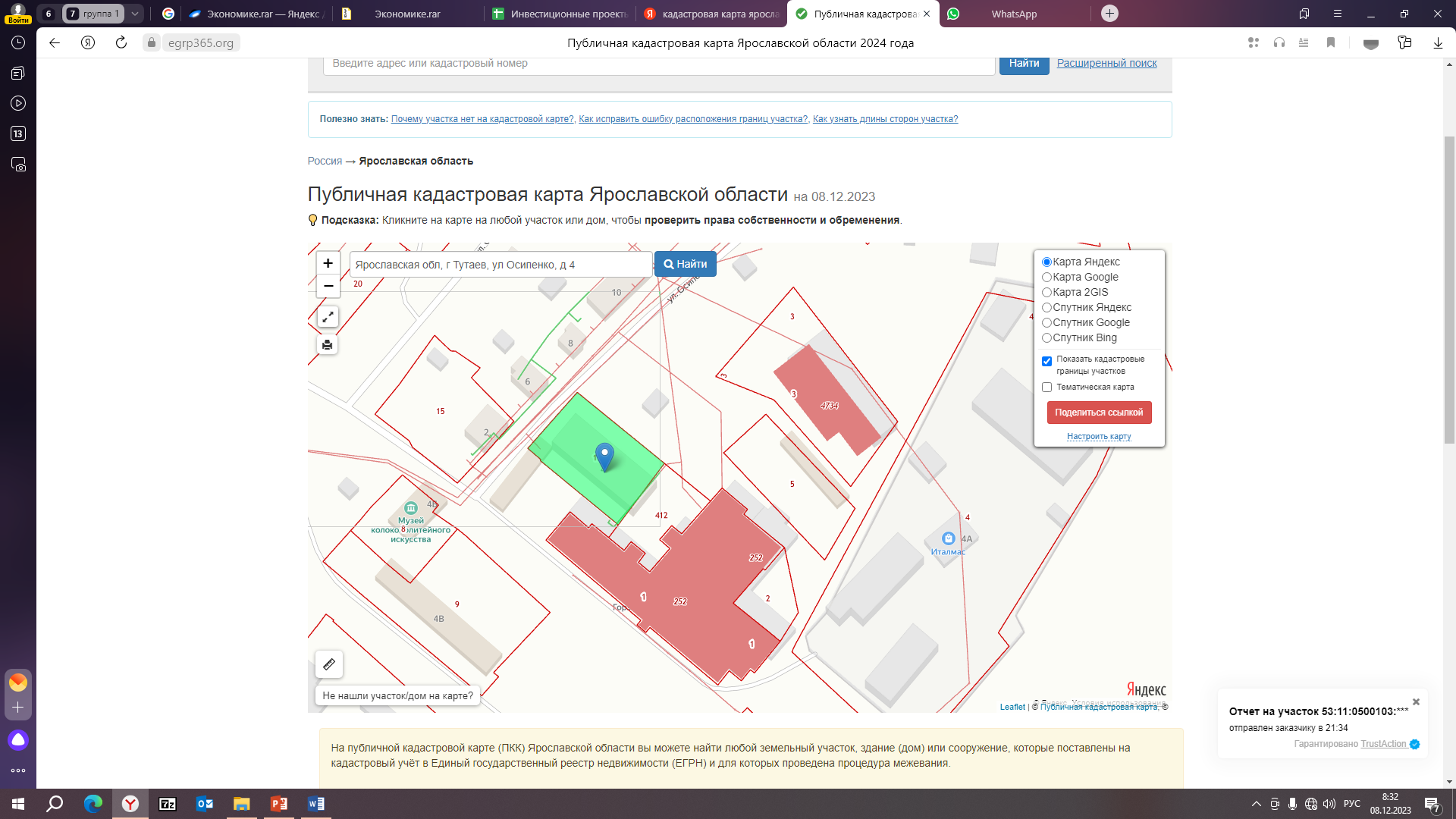 Фото объекта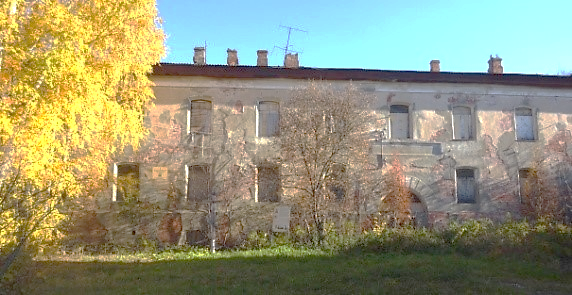 Визуализация объекта (проект)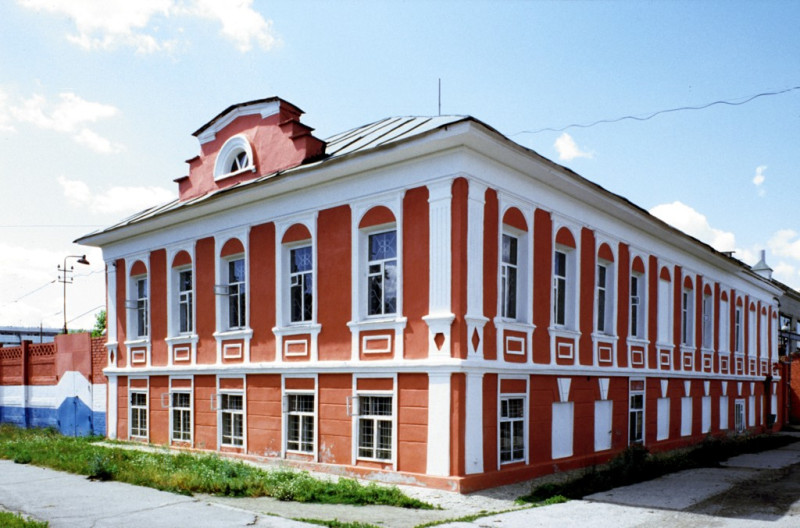 АтрибутЗначениеОбщая информацияОбщая информацияНазвание площадкиОбъект инвестирования для целей культурного развития, гостиничного обслуживанияПоселение/городской округТутаевский район, ГП ТутаевМесторасположение/адрес площадкиул. Осипенко, д.4 (левый берег) Общая площадь 1 548 кв.м.Возможность увеличения площадки (на га)Нет Форма собственности на землюГосударственная собственностьСобственник земельного участка, контактная информацияАдминистрация Тутаевского муниципального района (АТМР):- Управление муниципального имущества АТМР: Израйлева Александра Вадимовна, заместитель Главы АТМР по имущественным вопросам – начальник управления муниципального имущества АТМР, тел. (48533) 20055;- Управление экономического развития и инвестиционной политики АТМР:Громова Юлия Владимировна, – начальник управления экономического развития и инвестиционной политики АТМР, тел. (48533) 70859Государственный орган исполнительной власти или орган местного самоуправления, уполномоченный на распоряжение земельными участками, находящимися в государственной собственностиУправление муниципального имущества Администрации ТМРКатегория земель Земли населенных пунктов. Вид разрешенного использованияГостиничное обслуживание, культурное развитие, общественное питание, бытовое обслуживание, социальное обслуживание, здравоохранениеСпособ предоставления (возможные варианты)АрендаКадастровый номер 76:21:020216:17УдаленностьУдаленностьРасстояние до г. Ярославля.37 кмРасстояние до г. Москвы.300 кмРасстояние до аэропорта Туношна66 кмРасстояние до узловой ж/д станции47 км (ж/д станция Ярославль-Главный)Расстояние до Ярославского речного порта48 кмУдаленность от крупнейших автодорог (автомагистралей)До автомагистрали г. Ярославль – г. Рыбинск (левый берег р. Волга) – менее 1 км, до автомагистрали Москва – Холмогоры 35 кмРасстояние до ж/д ветки47 км (ж/д станция Ярославль Главный) Расстояние до соседних предприятий и организаций До 2 кмРасстояние до жилой застройкиДо 1 кмИнженерная инфраструктураИнженерная инфраструктураЭлектроэнергия:- свободная мощность (кВт)- техническая возможность подачи (кВт)- удалённость от точки подключения (км)Возможность технологического подключения существует.Необходимо предусмотреть строительство трансформаторной подстанции ТП-10/0,4 кВ в предполагаемом центре нагрузокГазоснабжение:- свободная мощность (м3/год)- техническая возможность подачи (м3/год)- удалённость от точки подключения (км)Возможность технологического подключения существует.Водоснабжение:- свободная мощность (м3/сут)- техническая возможность подачи (м3/сут)- удалённость от точки подключения (км)Централизованных сетей нет. Технологическая возможность подключения имеется Водоотведение:- свободная мощность (м3/сут)- техническая возможность подачи (м3/сут)- удалённость от точки подключения (км)Централизованная канализационная сеть отсутствует. Существует возможность строительства ЛОСЛивневая канализация:Наличие/возможность сброса на рельеф/удалённость от водоёмов (км)Централизованная ливневая канализация отсутствует. Существует возможность строительства ЛОСОрганизация автомобильных съездов: техническая возможность, условия примыканияДа Телекоммуникации:наличие/ удаленность до точки подключения (км)Технологическая возможность подключения имеетсяОхранные зоны, особо охраняемые территории, скотомогильники, кладбища, сады: наличие\удаленность в км.Объект культурного наследия местного (муниципального) значения (памятник) «Тюремный замок»,1852 – 1856 гг. Приказ департамента охраны объектов культурного наследия № 8 от 27.01.2020 г. «О включении выявленного объекта культурного наследия в единый государственный реестр объектов культурного наследия (памятников истории и культуры) народов Российской Федерации». Регистрационный номер в государственном реестре ОКН (памятников истории и культуры) народов Российской Федерации - 762011337840004Дополнительные сведенияДополнительные сведенияОбременения (аренда, сервитуты, бессрочное пользование)Объект культурного наследияНаличие на участке зданий и сооружений (указать какие)3 этажное нежилое здание, в т. ч. 1 этаж подземный, габариты 15х43,3 кв. м. (789,8 кв.м.), площадь земельного участка 1548 кв.м. Здание признано аварийным и подлежащим реконструкции (постановление Администрации городского поселения Тутаев от 25.05.2012 № 202)Предложения по использованию площадкиСтроительство гостиницы, отеля, ресторанного комплекса, музейно-выставочного комплекса, площадки для квестов, промышленного туризмаПримечания Фотографические материалы прилагаются